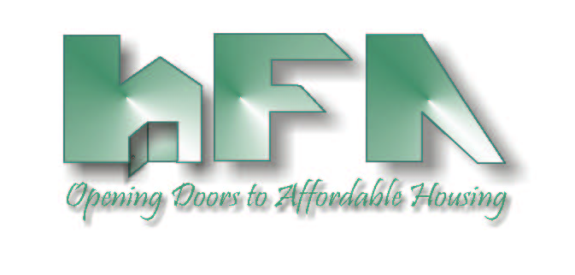 HOUSING FINANCE AUTHORITY OF HILLSBOROUGH COUNTYAGENDA9:30 a.m. Friday, May 13, 2022, 					The County Center, 18th Floor 9:30 A.M.: CALL TO ORDER, ROLL CALL & PLEDGE OF ALLEGIANCESTATEMENT	Welcome to a Board Meeting of the Housing Finance Authority of Hillsborough County.  All meetings of the Authority are open to the public. Anyone who might wish to appeal any decision made by the Authority regarding any matter considered at the meeting is hereby advised that they will need a record of the proceedings, and for such purpose, they may need to assure that a verbatim record of the proceedings is made which will include the testimony and the evidence upon which such appeal is to be based.  When addressing the Authority, please state your name and address and speak clearly.MINUTESConsider Approval of March 11, 2022, MinutesPUBLIC COMMENTSSpeakers must provide their contact information and topic of their concern/presentation.Each individual is limited to a maximum of 3 minutes.MONTHLY FINANCIAL STATEMENTS & INVESTMENTSConsider Approval of March & April 2022 Financial StatementsUpdate on InvestmentsBOND ALLOCATIONSINGLE FAMILY PROGRAMSDPA and TBA Loan Program UpdateConsider Increase in DPA Amount to $25,000RENTAL DEVELOPMENTSThe Canopy at West River Tower 3: Inducement ResolutionUpdate on Upcoming FinancingsBoulevard Tower 4: Resolution Changing Interest Rate Calculation from LIBOR to BSBYUpdate on Existing Rental DevelopmentsLOCAL GOVERNMENT CONTRIBUTION FOR 9% HOUSING CREDITSTiming of LGAOF SelectionReview of Selection CriteriaSPECIAL PROGRAMSUp & Out Homeless Program, Youth Aging Out of Foster Care Program & Catholic Charities ProgramUSF CRED TrainingUpdate on Salvation Army Program—Consider Approval of Contract & Budget AmendmentREPORTSSadowski Education Effort/Legislative UpdateFlorida Housing Finance CorporationHillsborough CountyNEW BUSINESS